Golden Rule 5: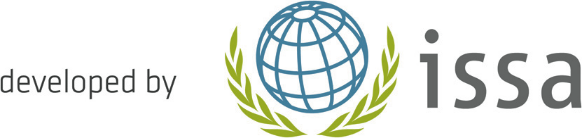 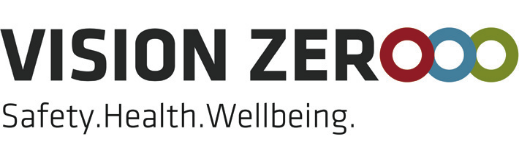 Ensure a safety and health in machines, equipment and workplacesSafe production facilities, machines and workplaces are essential for working without accidents. Health effects have to be considered as well.Goals -
What do I want to achieve?Implementation -
How do I proceed?Support-
Who do I need to participate?Deadline -
By when?Short term:In the medium term:In the long run: